Het GS1 label: de basis*
Datum: 2 mei 2017	
Versie: 2.0De opbouw van het standaard GS1 label:
Vrije informatie: zoals logo, afleveradres etc.Data titels: SSCC-code, artikelcode, batchnummer, THT-datum  Barcodes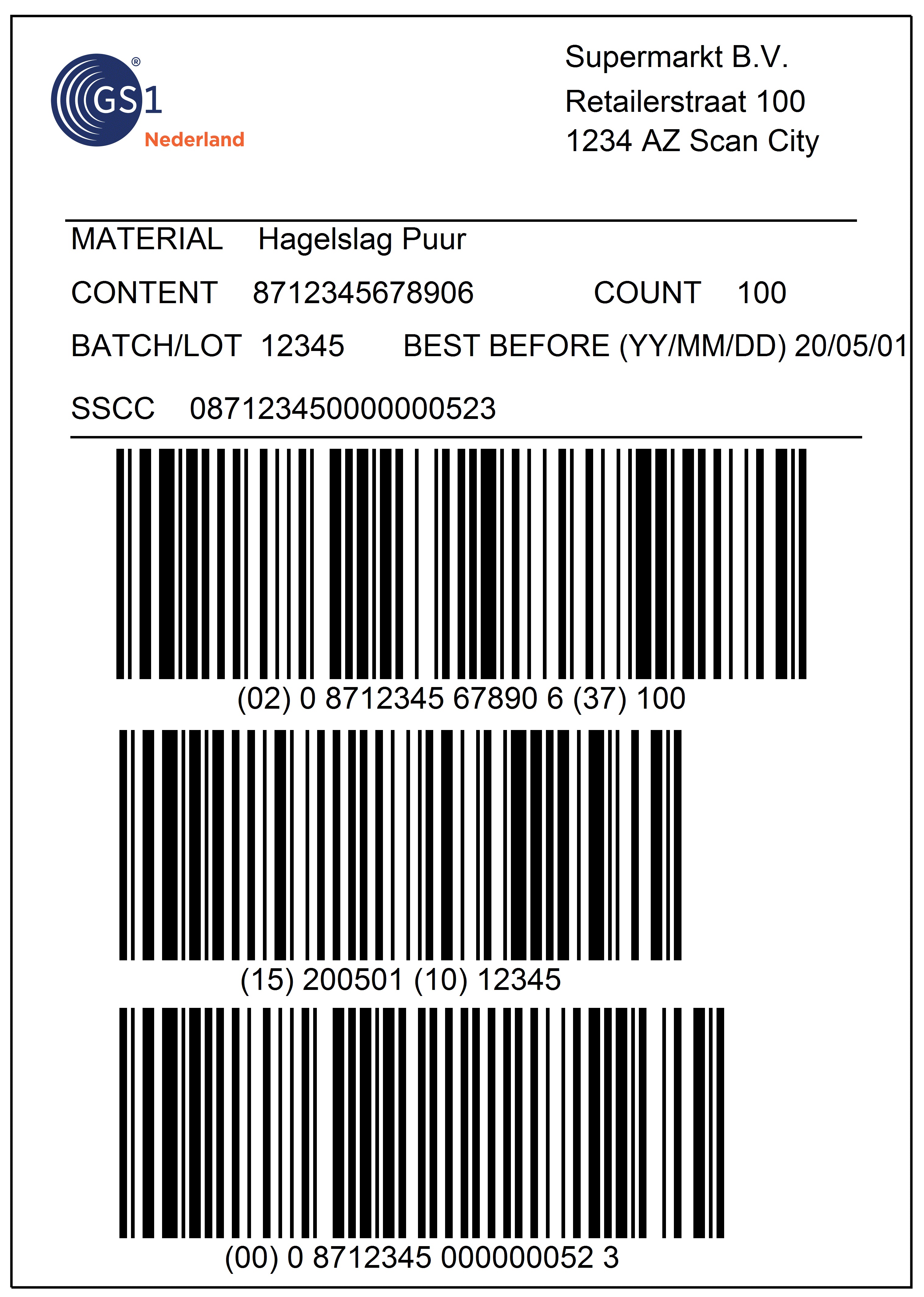 Afbeelding 1.1: de opbouw van een standaard GS1 labelHet doel van het GS1 label is om duidelijke en precieze informatie te geven over de eenheid waarop het is bevestigd. Om de informatie over de eenheid in een barcode te weergeven, gebruikt u het GS1-128 symbool. In dit symbool kunt u naast de artikelcode ook aanvullende informatie (zoals een batchnummer, houdbaarheidsdatum, etc.) plaatsen.Over barcodes op het GS1 label Gebruik het GS1-128 symbool om alle informatie op het GS1 label te weergeven.Weergeef een gegevensveld (Application Identifier) maar één keer per GS1 label. Hou het aantal GS1-128 barcodes op het GS1 label zo beperkt mogelijk, met een maximum van drie.De minimale hoogte van de barcodes is 31,75 mm. Vermeld minimaal de SSCC in het onderste deel van het GS1 label.Plaats de barcode met de SSCC altijd helemaal onderaan het GS1 label.Geef onder de barcode in mensleesbaar schrift de inhoud van een gegevensveld weer. Zo kunnen gegevens makkelijk handmatig worden ingevoerd bij scanproblemen. Vertaal de haakjes die gebruikt worden om een gegevensveld (Application Identifier) aan te duiden niet door in de barcode. Bevestiging van het label op palletsBevestig minimaal één label op elke logistieke eenheid. In het geval van pallets bevelen we aan om beide zijden van het artikel van een label met dezelfde data te voorzien. Zo is er altijd één label zichtbaar (ongeacht of de pallets met de korte of de lange zijde naar voren worden opgeslagen, bijvoorbeeld). Bij rijdende logistieke eenheden volstaat u meestal met één label op een korte zijde.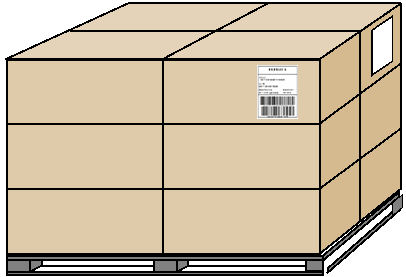 Afbeelding 1.2: locatie labels op palletsDe voorkeur voor de locatie:Er is geen regel die voorschrijft waar het label moet worden geplaatst (links, rechts of in het midden). Maar aangezien de meeste vorkheftruckchauffeurs rechtshandig zijn, brengt u de labels zoveel mogelijk rechtsboven aan elke zijde aan. Zo kan er zo ergonomisch mogelijk worden gescand. Bevestig GS1 labels op de volgende manier op een pallet:Voor gesealde verzendeenheden wordt geadviseerd (dit is geen GS1 standaard) om het GS1 label op de folie (seal) te plakken. Het label is anders niet of nauwelijks te scannen. Voor niet gesealde verzendeenheden plaatst u het GS1 label bij voorkeur op een verpakking (zoals een doos). *Dit document bevat richtlijnen voor de basis van het GS1 label en is niet volledig. Voor alle regels en richtlijnen over de standaard verwijzen wij u naar de handleiding voor de levensmiddelen en drogisterijsector op onze website.